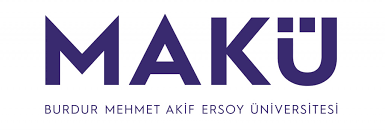 T.C.BURDUR MEHMET AKİF ERSOY ÜNİVERSİTESİEĞİTİM BİLİMLERİ ENSTİTÜSÜKALİTE GÜVENCE SİSTEMİBirim Kalite Komisyonu BaşkanıDr. Öğr. Üyesi Halil ÖNALBirim Kalite Komisyonu ÜyeleriDoç. Dr. Mehmet Can ÇİFTÇİBAŞIEnstitü Sekreter V. Erhan DEMİRCİDoktora Öğrencisi Numan BADEMLİDoktora Öğrencisi Berkay GÖKBurdur / 1 Ocak-30 Eylül 2022 .ÖZETBu rapor; Burdur Mehmet Akif Ersoy Üniversitesi Eğitim Bilimleri Enstitüsünün kalite çalışmaları bağlamında 2022 yılı birim öz değerlendirme çalışmasını kapsamakta olup enstitünün güçlü ve gelişmeye açık yönlerinin tanımasına ve iyileştirme süreçlerine katkı sağlamasına hizmet etmek amacıyla hazırlanmıştır. Rapor Enstitünün Birim Kalite Komisyonu tarafından Enstitü Müdürü ve Enstitü Sekreteri’nin katkıları ile hazırlanmıştır.Enstitümüz kalite çalışmaları kapsamında öz değerlendirme raporu hazırlanmıştır. Rapor 5 temel bölümde toplam 42 alt ölçütten oluşmuş ve her bir ölçütün olgunluk seviyesi PUKO ile uyumlu 5 dereceli ölçek ile belirlenmiştir. Buna göre Enstitümüzün “Kalite Güvence Sistemi” bölümü alt ölçüt puanları ortalaması 2,5; “Eğitim ve Öğretim” bölümü alt ölçüt puanları ortalaması 2,57; “Araştırma ve Geliştirme” bölümü alt ölçüt puanları  ortalaması 2; “Toplumsal Katkı” bölümü ortalama puanı 1 ve “Yönetim Sistemi” bölümü alt ölçüt puanları ortalaması 2,42 ve genel ortalama 2.28 olarak hesaplanmıştır. Bu sonuçlara göre Eğitim Bilimleri Enstitüsünün en güçlü yönü eğitim öğretim, en zayıf yönü ise toplumsal katkıdır. Henüz, enstitümüzde toplumsal katkı performansının izlenmesi ve iyileştirilmesi sürecine dönük uygulamalar olmamakla beraber, en kısa sürede bu zayıf yönümüzün güçlendirilmesi için çalışmalar yapılması hedeflenmektedir.BİRİM HAKKINDA BİLGİLERLisansüstü eğitim-öğretim ve araştırma faaliyetlerinde üniversitemiz içinde önemli yeri olan Enstitümüz; güçlü akademik kadrosu ile eğitim bilimleri alanında geleceğimizin seçkin bilim insanlarının, araştırmacılarının, bilgili ve deneyimli yöneticilerinin yetiştirilmesine katkı sağlayan, başarı odaklı, kalite güvence sistemini ve şeffaf yönetim anlayışını benimsemiş bir birim olarak hizmet vermeyi amaçlamaktadır. Bu amaçla enstitümüzde eğitim bilimleri alanında lisansüstü eğitimin düzenlenmesi ve koordinasyonunun sağlanması, ana bilim dalları ile beraber bilimsel ve teknolojik gelişmelerin izlenmesi, lisansüstü çalışma ve projelere yön verilmesi, AR-GE ve güncel çalışmaların teşvik edilmesi, milli eğitim bakanlığı-üniversite işbirliği çalışmalarına öncülük edilmesi amacıyla çalışmalar yürütmektedir.Enstitümüzde, Eğitim Fakültesi ve Spor Bilimleri Fakültelerinde lisans programları olan 9 adet ana bilim dalında 30 adet lisansüstü programlar bulunmaktadır. Öğretim Üyesi Yetiştirme Programı (ÖYP), Öncelikli Alanlar, YÖK 100/2000 Doktora Burs Programı, gibi güncel birçok program kapsamında lisansüstü çalışmalar gerçekleştirilmektedir. Ayrıca Farabi, Erasmus, Mevlana programları ve YÖK YUDAB kapsamında öğrenci hareketlilikleri gerçekleşmektedir.TÜBİTAK 2214 Yurt Dışı Doktora Sırası Araştırma Bursu ile öğrencilerimiz yurt dışına giderek bilgi ve tecrübelerini artırmaktadırlar. Yabancı uyruklu öğrenciler, Üniversitemiz ile ikili anlaşmalar çerçevesinde, “Türkiye Burslusu” gibi programlar kapsamında veya kendi imkânları ile eğitim almaktadırlar.1. İletişim BilgileriEnstitü Müdürü: Dr. Öğretim Üyesi Mustafa KILINÇİş Tel: 0(248) 213 32 01Fax: 0(248) 213 32 09E-Posta: mkilinc@mehmetakif.edu.trEnstitü Müdür Yardımcısı: Doç. Dr. Selda BAKIRİş Tel: 0(248) 213 32 03E-posta: sbakir@mehmetakif.edu.trEnstitü Müdür Yardımcısı: Dr. Öğretim Üyesi Halil ÖNALİş Tel: 0(248) 213 32 04E-posta: halilonal@mehmetakif.edu.trEnstitü Sekreteri V.: Erhan DEMİRCİİş Tel: 0(248) 213 32 00E-posta: edemirci@mehmetakif.edu.trBirimin Web Adresi: https://ebe.mehmetakif.edu.tr/Adres: Burdur Mehmet Akif Ersoy Üniversitesi, Eğitim Bilimleri Enstitüsü, Mühendislik Mimarlık Fakültesi 1. Kat, İstiklal Yerleşkesi, 15030 BURDUR.2. Tarihsel Gelişimi Burdur Mehmet Akif Ersoy Üniversitesi Eğitim Bilimleri Enstitüsü, 15 Nisan 2011 tarih ve 27906 Sayılı Resmi Gazete’de yayımlanan 2011/1595 Sayılı Bakanlar Kurulu Kararı ile kurulmuştur. 
Üniversitemiz Senatosunun 22.02.2012 tarih ve 136 sayılı oturumunda alınan 1,2,3 nolu Kararları ile 05.04.2012, 10.05.2012 ve 26.06.2012 tarihlerinde yapılan Yüksek Öğretim Kurulu toplantısında incelenmiş ve 2547 Sayılı Kanun’un 2880 Sayılı Kanun’la değişik 7/d-2 maddesi ile Lisansüstü Eğitim-Öğretim Enstitülerinin Teşkilat ve İşleyiş Yönetmeliğinin 4.ve 7.maddeleri uyarınca;Üniversitemizin Eğitim Bilimleri Enstitüsü bünyesinde bulunan;Beden Eğitimi ve Spor Öğretimi Anabilim Dalı Beden Eğitimi ve Spor Eğitimi Tezli Yüksek Lisans Programı,Eğitin Bilimleri Enstitüsü bünyesinde bulunan;İlköğretim Anabilim Dalı Fen Bilgisi Eğitimi Tezli Yüksek Lisans Programı,Eğitim Bilimler Enstitüsü bünyesinde bulunan;Güzel Sanatlar Eğitimi Anabilim Dalı Müzik Eğitimi Doktora Programı,İlköğretim Anabilim Dalı Sınıf Öğretmenliği Eğitimi Doktora Programı,İlköğretim Anabilim Dalı Sınıf Öğretmenliği Eğitimi Tezli Yüksek Lisans Programı,Okulöncesi Eğitimi Tezli Yüksek Lisans Programı,Sosyal Bilgiler Öğretmenliği Tezli Yüksek Lisans Programı,Eğitim Bilimleri Anabilim Dalı Eğitim Yönetimi Teftişi Eğitimi Planlaması ve Ekonomisi Tezli Yüksek Lisans Programı,Eğitim Bilimleri Anabilim Dalı Eğitim Programları ve Öğretim Tezli Yüksek Lisans Programı,Güzel Sanatlar Eğitimi Anabilim Dalı Resim-İş Eğitimi Tezli Yüksek Lisans Programı, Müzik Eğitimi Tezli Yüksek Lisans Programları,Eğitim Bilimleri Enstitüsü bünyesine aktarılarak, 2011-2012 Eğitim-Öğretim Yılından itibaren 2 Anabilim Dalında 2 Doktora, 2 Anabilim Dalında 9 Yüksek Lisans programı olmak üzere toplam 146 öğrenci sayısı ile lisansüstü eğitim faaliyetlerine başlamıştır.2547 sayılı Yükseköğretim Kanununa dayanılarak çıkarılmış olan Lisansüstü Eğitim Öğretim Yönetmeliği’nde belirtilen mevzuat usul ve esaslara göre işlevini yürütmektedir. 2021-2022 eğitim öğretim yılı itibariyle Türk ve yabancı öğrenci, akademik ve idari personel sayıları, alt yapı durumu ve benzeri güncel bilgilere Enstitümüzün web sitesi adresinden ve kanıtlar kısmında verilen tablolardan ulaşılabilir. 07 Ekim 2022 tarihi itibariyle; 155 Tezsiz Yüksek Lisans , 651 Tezli Yüksek Lisans, ve 94 Doktora programına kayıtlı olmak üzere toplam 900 öğrencimiz bulunmaktadır. Burdur Mehmet Akif Ersoy Üniversitesi Eğitim Bilimleri Enstitüsünde kurulduğu zamandan günümüze 669 lisansüstü tez çalışması gerçekleştirilmiştir. “Mehmet Akif Ersoy Üniversitesi Eğitim Bilimleri Enstitüsü Dergisi”de Enstitümüz tarafından elektronik ortamda yılda iki defa yayınlanmakta ve ulusal/uluslararası dizinlerde taranmaktadır.Enstitümüzde 1 Müdür, 2 Müdür Yardımcısı, 1 Enstitü Sekreteri, 1 Elektrik Teknikeri, 2 Bilgisayar İşletmeni, ve 1 Sürekli İşçi olmak üzere toplam 8 çalışanımız bulunmaktadır. Müdür ve Müdür Yardımcıları dışındaki çalışanlarımız Enstitü kadrosunda yer almaktadır. 3. Misyonu, Vizyonu, Değerleri ve Hedefleri MisyonEğitim Bilimleri Enstitüsü, öğretmen yetiştirme alanında lisansüstü çalışmayı, araştırma ve projeler yürütmeyi amaçlamakta olup, Türk ve Dünya Eğitim Sisteminin gereksinim duyduğu nicelik ve nitelikte eleman yetiştirilmesine aracılık ederek sistemin daha etkili ve verimli işleyişine katkı sağlayarak, toplumun gelişmesi için ihtiyaç duyulan nitelikli, uzmanlaşmış, üstün yetenekli, Atatürk İlke ve İnkılaplarına bağlı, eğitim-öğretimin tüm kademeleri kapsamında lisansüstü düzeyde eğitim-öğretim ve araştırma faaliyetlerinin yapılandırılması, yürütülmesi ve geliştirilmesini sağlayarak ulusal ve uluslararası düzeyde evrensel bilgi birikimine katkıda bulunacak, öğretim üyesi yetiştirmeyi ilke edinmektedir.VizyonBurdur Mehmet Akif Ersoy Üniversitesi Eğitim Bilimleri Enstitüsü’nün Vizyonu; hakkıyla yerine getirmeye kararlı olduğu,  özünde, vatanına, milletine ve değerlerine bağlı, tasarruf bilinci yüksek, çevreye duyarlı, sürdürülebilir kalkınmanın gereklerinin farkında olan birey ve toplum yetiştirmeyi hedefleyen, bütün faaliyetlerinde en ileri bilimsel çalışma ve teknoloji olanaklarından yararlanarak özgün, yaratıcı, aydın ve insanlığın yaşam kalitesini yükseltici araştırmaların gerçekleştirildiği, ulusal ve uluslararası anlamda önderlik edebilecek bir Enstitü olmaktır.Değerleri ve HedefleriBurdur Mehmet Akif Ersoy Üniversitesi Eğitim Bilimleri Enstitüsü, bilimin rehberliğinde özgün, yaratıcı, aydın ve insanlığın yaşam kalitesini yükseltici araştırmaların gerçekleştirildiği, ulusal ve uluslararası anlamda eğitim politikalarına yön veren, toplam kalite ve şeffaf yönetim anlayışını benımsemiş öncü bir birim olarak hizmet vermektedir. Bu amaçla, bilimsel araştırma geliştirme faaliyetleri ile bölgesel , ulusal ve uluslararası eğitim sorunlarına yönelik çözümler sunmak için enstitü bünyesindeki lisansüstü programlarda verilen derslerin ve içeriklerinin çağın gerektirdiği koşullar dikkate alınarak güncellenmesi, eğitim-öğretim çıktılarının değerlendirilmesi ve lisansüstü tezlerin projeye, yayına ve faydalı modele dönüştürülmesi hedeflenmektedir.A.  KALİTE GÜVENCESİ SİSTEMİA.1. Misyon ve Stratejik Amaçlar: A.1.1. Misyon, vizyon, stratejik amaç̧ ve hedefler Eğitim Bilimleri Enstitü tarafından, Üniversitemizin Stratejik Planı benimsenmiştir. Stratejik plan MAKÜ Strateji Geliştirme ve Daire başkanlığı tarafından 2022-2026 yılı için oluşturulmuş ve web sayfasından yayınlanmıştır (Kanıt 1). Hazırlanan planda 5 Stratejik Amaç ve 5 Hedef belirlenmiştir. Burdur Mehmet Akif Ersoy Üniversitesi Eğitim Bilimleri Enstitüsü’nün misyon, ve vizyonu ve dolayısıyla stratejik amaç ve hedefleri enstitünün web sitesinde iç ve dış paydaşlar ile paylaşılmıştır (Kanıt 2). Enstitü web sitesinde, enstitümüzün öncelikli hedefinin öğretmen yetiştirme alanında lisansüstü çalışmayı, araştırma ve projeler yürütme ile birlikte, Türk ve Dünya Eğitim Sisteminin gereksinim duyduğu nicelik ve nitelikte eleman yetiştirilmesine aracılık ederek sistemin daha etkili ve verimli işleyişine katkı sağlayarak, toplumun gelişmesi için ihtiyaç duyulan nitelikli, uzmanlaşmış, üstün yetenekli, Atatürk İlke ve İnkılaplarına bağlı, eğitim-öğretimin tüm kademeleri kapsamında lisansüstü düzeyde eğitim-öğretim ve araştırma faaliyetlerinin yapılandırılması, yürütülmesi ve geliştirilmesini sağlayarak ulusal ve uluslararası düzeyde evrensel bilgi birikimine katkıda bulunacak, öğretim üyesi yetiştirmeyi ilke edindiği vurgulanmıştır. Bu bağlamda, Eğitim Bilimleri Enstitüsünün öncelikli hedeflerinin üniversitemizin 2022-2026 Stratejik Planı ve bu raporun 3 kısmında da belirtilen enstitümüzün Misyon, Vizyon, Kalite Politikası ile örtüştüğü görülmektedir.A.1.2. Kalite PolitikasıEnstitü olarak, Üniversitemizin Kalite Politikası benimsenmiştir. Kalite politikası ile ilgili bilgilere ise MAKÜ Strateji Geliştirme ve Daire başkanlığı web sayfasından ulaşılabilmektedir (Kanıt 1).A.1.3. Kurumsal Performans YönetimiEnstitünün, stratejik hedefleri doğrultusunda temel etkinliklerini kapsayan faaliyet raporları oluşturulmaya ve kurumsal süreçlerle uyumlu performans göstergeleri ve performans yönetimi mekanizmalarının tanımlanmasına başlanmıştır.Misyon, vizyon, stratejik amaç̧ ve hedefler Olgunluk Düzeyi:Örnek Kanıtlar: Kanıt 1: MAKÜ Stratejik PlanlarKanıt 2: Eğitim Bilimleri Enstitüsü Genel BilgiKalite PolitikasıOlgunluk Düzeyi:Örnek Kanıtlar: Kanıt 1: MAKÜ Kalite PolitikasıKurumsal performans yönetimiOlgunluk DüzeyiA.2. İç Kalite Güvencesi: A.2.1. Kalite KomisyonuEnstitümüzde bir başkan ve dört üyeden oluşan kalite komisyonu oluşturulmuş ve çalışmalarını yürütmektedir (Kanıt 1). Enstitüler kalite ofisi tarafından gerçekleştirilen toplantılarla da birim öz değerlendirme süreci hakkında bilgilendirilmektedir.A.2.2. İç kalite güvencesi mekanizmaları (PUKÖ çevrimleri, takvim, birimlerin yapısı)Enstitüde takvim yılı temelinde süreç akışı oluşturulmuştur. Enstitüdeki sorumluluklar ve yetkiler tanımlanmıştır. Ayrıca takvim yılı temelinde verilen işlem ve süreçler doğrultusunda enstitü yönetimi, anabilim dalları/programlar, öğretim elemanları, idari personel, öğrencileri nasıl kapsadığı belirtilmiştir (Kanıt 1). A.2.3. Liderlik ve kalite güvencesi kültürüEnstitü ve süreç liderleri kalite güvencesi bilincinin, kurum iç kalite güvencesi sisteminin oluşturulmasında etkin bir rol oynamaktadır. Akademik birimler, idari birimler ve paydaşlar ile yönetim arasında etkin bir iletişim ağı ve koordinasyon kültürü oluşturulmuştur.(Kanıt 1, 2, 3) Birim Danışma Kurulu Toplantısında aşağıdaki konular görüşülmüştür.Toplantı Başkanı Dr. Öğretim Üyesi Mustafa KILINÇ, Üniversitemiz Kalite Komisyonu Başkanlığı tarafından Kurum İç Değerlendirme faaliyetleri kapsamında Danışma Kurullarınca paydaş toplantısını yapmak üzere toplanıldığını belirtti. Dış paydaşlarımız olan kamu, özel ve sivil toplum kuruluşları ile birlikte işbirliği yaparak akademik, bilimsel çalışmalarımızı güçlendirmek, çalışma alanlarında destek sağlamak için neler yapabileceği öğrencilerimize ve topluma ne gibi fayda sağlanabileceği ile ilgili görüş alışverişinde bulunuldu.Toplantı sonunda ortaya çıkan görüş ve öneriler aşağıda belirtilmiştir.1-Enstitümüz, Özel Eğitim Anabilim Dalı Özel Eğitim Tezli/Tezsiz Yüksek Lisans programlarının Rehberlik ve Araştırma Merkezinin (RAM) ile yakın ilişki içinde olacağı, sahada görev yapan öğretmenlerin daha donanımlı olması için gerekirse müfredat derslerinin gözden geçirilerek yeniden düzenlemesi gerektiği konusunda fikir birliğine varıldı. 2-Özel Eğitim Alanının çok geniş kapsamlı olduğu belirtildi. Enstitümüzde açılan Özel Eğitim Programlarının hangi özel alanlarda olduğu hakkında bilgi verildi. Bunlar;Tezli Yüksek Lisans: Zihin-Otizm üzerine çalışıldığı.Tezsiz Yüksek Lisans: Öğrenme Güçlüğü, Dikkat Eksiliği, Üstün Yetenekli ve Üstün Zekalı öğrenciler üzerine olduğu hakkında bilgi verildi. Özel Eğitim Tezsiz Yüksek Lisans programının, eğitim ve öğretmenlik ile ilgili bütün alanları kapsadığı için tüm branş öğretmenlerine yönelik açılacağı belirtildi.3-Etik kurul başvurularında izlenen prosedürlerin çok zaman ve uğraş gerektirdiği belirtilerek bu konuda gerekli prosedürlerin hafifletilmesi gerektiği önerildi. 4-Öğretmenlerin yüksek lisansa teşvik edilmesinin önemi gündeme getirildi. Bütün öğretmenlerin kendi alanlarında uzmanlaşmasının hem üniversitemiz hem de Milli Eğitim Bakanlığı olarak desteklenmesinin önemi vurgulandı. Bu konuda enstitümüzde bulunan lisansüstü programların isimleri, alanları, müfredat dersleri ve öğrenci alım tarihleri vb. konularda Burdur İl Millî Eğitim Müdürlüğüne bilgilendirme yazısı gönderilmesi kararlaştırıldı.5-Lisansüstü eğitim için dış paydaşlar ile konuşularak paydaşların önereceği dersler olur ise seçmeli ders olarak programlara eklenebileceği önerildi.6-Rehberlik ve Araştırma Merkezi, Enstitünün özel eğitim programında eğitim alan öğrencilerin akademik çalışmalarında mevzuat dışına çıkmadan bilgi alışverişinde bulunabileceği belirtildi.7-Tez konusu değişikliği ve tez öneri formu gibi prosedürlerin çok fazla olduğu bunun azaltılması konuşuldu. 8-Dış paydaşlar ile ortak projeler yapılabileceği ve üniversitemizin buna her zaman destek olacağı belirtildi. Dış paydaşlar ile iş birliği içerisinde bulunarak ihtiyaç duyulan alan ve konularda hizmet içi eğitim, seminer, proje ve tez çalışmaları yapılabileceği önerildi.9- Sonuç olarak, Üniversitemiz ve enstitümüz açısından kurumların (dış paydaşların) talepleri ve önerilerinin önemli olduğu konuşuldu. Üniversite ve enstitü olarak ilimizin, yöremizin ve kurumların ihtiyaçlarına yönelik çalışmaların her zaman destekleneceği ve yapılacağı söylendi. Kalite KomisyonuOlgunluk Düzeyi:Örnek Kanıtlar: Kanıt 1: Birim Kalite Komisyonu Listesi, Birim Danışma KuruluKanıt 2: Birim Öz Değerlendirme Süreci ToplantısıKanıt 3:İç kalite güvencesi mekanizmaları (PUKÖ çevrimleri, takvim, birimlerin yapısı)Olgunluk DüzeyiÖrnek Kanıtlar: Kanıt 1: Enstitü Yönetim, Enstitü Yönetim Kurulu, Enstitü KuruluKanıt 2: İş TakvimiLiderlik ve kalite güvencesi kültürüOlgunluk DüzeyiÖrnek Kanıtlar: Kanıt 1: Birim Danışma KuruluKanıt 2: Birim Öz Değerlendirme Süreci ToplantısıA.3. Paydaş Katılımı: A.3.1. İç ve dış paydaşların kalite güvencesi, eğitim ve öğretim, araştırma ve geliştirme, yönetim ve uluslararasılaşma süreçlerine katılımıEnstitü iç ve dış paydaşlarını tanımlamış, Birim Danışma Kurulu oluşturulmuştur (Kanıt 1). Paydaşların ilgili karar alma, iyileştirme süreçlerine katılımı sağlanmaktadır.Lisansüstü öğrencilerinin de iç paydaşlar olarak görüşlerinin alınması yoluyla karar alma süreçlerine katılımı teşvik edilmektedir.Olgunluk Düzeyi:Örnek Kanıtlar: Kanıt 1: Toplantıda alınan kararlarBirim Danışma Kurulu Toplantısında aşağıdaki konular görüşülmüştür.Toplantı Başkanı Dr. Öğretim Üyesi Mustafa KILINÇ, Üniversitemiz Kalite Komisyonu Başkanlığı tarafından Kurum İç Değerlendirme faaliyetleri kapsamında Danışma Kurullarınca paydaş toplantısını yapmak üzere toplanıldığını belirtti. Dış paydaşlarımız olan kamu, özel ve sivil toplum kuruluşları ile birlikte işbirliği yaparak akademik, bilimsel çalışmalarımızı güçlendirmek, çalışma alanlarında destek sağlamak için neler yapabileceği öğrencilerimize ve topluma ne gibi fayda sağlanabileceği ile ilgili görüş alışverişinde bulunuldu.Toplantı sonunda ortaya çıkan görüş ve öneriler aşağıda belirtilmiştir.1-Enstitümüz, Özel Eğitim Anabilim Dalı Özel Eğitim Tezli/Tezsiz Yüksek Lisans programlarının Rehberlik ve Araştırma Merkezinin (RAM) ile yakın ilişki içinde olacağı, sahada görev yapan öğretmenlerin daha donanımlı olması için gerekirse müfredat derslerinin gözden geçirilerek yeniden düzenlemesi gerektiği konusunda fikir birliğine varıldı. 2-Özel Eğitim Alanının çok geniş kapsamlı olduğu belirtildi. Enstitümüzde açılan Özel Eğitim Programlarının hangi özel alanlarda olduğu hakkında bilgi verildi. Bunlar;Tezli Yüksek Lisans: Zihin-Otizm üzerine çalışıldığı.Tezsiz Yüksek Lisans: Öğrenme Güçlüğü, Dikkat Eksiliği, Üstün Yetenekli ve Üstün Zekalı öğrenciler üzerine olduğu hakkında bilgi verildi. Özel Eğitim Tezsiz Yüksek Lisans programının, eğitim ve öğretmenlik ile ilgili bütün alanları kapsadığı için tüm branş öğretmenlerine yönelik açılacağı belirtildi.3-Etik kurul başvurularında izlenen prosedürlerin çok zaman ve uğraş gerektirdiği belirtilerek bu konuda gerekli prosedürlerin hafifletilmesi gerektiği önerildi. 4-Öğretmenlerin yüksek lisansa teşvik edilmesinin önemi gündeme getirildi. Bütün öğretmenlerin kendi alanlarında uzmanlaşmasının hem üniversitemiz hem de Milli Eğitim Bakanlığı olarak desteklenmesinin önemi vurgulandı. Bu konuda enstitümüzde bulunan lisansüstü programların isimleri, alanları, müfredat dersleri ve öğrenci alım tarihleri vb. konularda Burdur İl Millî Eğitim Müdürlüğüne bilgilendirme yazısı gönderilmesi kararlaştırıldı.5-Lisansüstü eğitim için dış paydaşlar ile konuşularak paydaşların önereceği dersler olur ise seçmeli ders olarak programlara eklenebileceği önerildi.6-Rehberlik ve Araştırma Merkezi, Enstitünün özel eğitim programında eğitim alan öğrencilerin akademik çalışmalarında mevzuat dışına çıkmadan bilgi alışverişinde bulunabileceği belirtildi.7-Tez konusu değişikliği ve tez öneri formu gibi prosedürlerin çok fazla olduğu bunun azaltılması konuşuldu. 8-Dış paydaşlar ile ortak projeler yapılabileceği ve üniversitemizin buna her zaman destek olacağı belirtildi. Dış paydaşlar ile iş birliği içerisinde bulunarak ihtiyaç duyulan alan ve konularda hizmet içi eğitim, seminer, proje ve tez çalışmaları yapılabileceği önerildi.9- Sonuç olarak, Üniversitemiz ve enstitümüz açısından kurumların (dış paydaşların) talepleri ve önerilerinin önemli olduğu konuşuldu. Üniversite ve enstitü olarak ilimizin, yöremizin ve kurumların ihtiyaçlarına yönelik çalışmaların her zaman destekleneceği ve yapılacağı söylendi. A.4. Uluslararasılaşma: A.4.1. Uluslararasılaşma performansıUluslararasılaşma süreçlerinin yönetimi ve organizasyonel yapısı kurumsallaşmıştır. Kurumun uluslararasılaşma politikası ile uyumludur. Yönetim ve organizasyonel yapının işleyişi ve etkinliği geliştirilmektedir. Yüksek lisans eğitiminde öğrenciler Uluslararası İlişkiler Koordinatörlünün desteği ile ERASMUS faaliyetlerinden yararlanmaktadır (Kanıt 1, 2). Olgunluk DüzeyiÖrnek Kanıtlar: Kanıt 1: Erasmus Kapsamındaki Öğrenciler (2)Kanıt 2: Yabancı Uyruklu Öğrenci Sayısı (2)B. EĞİTİM VE ÖĞRETİMB.1. Programların Tasarımı ve Onayı: B.1.1. Programların tasarımı ve onayıEnstitümüz lisansüstü düzeyindeki programları düzenlerken Bologna süreci hedeflerini temel almakta ve Avrupa Kredi Transfer Sistemi (AKTS) ile entegrasyonlarının yapılması yönünde planlamalar ve çalışmalar bulunmaktadır. Bu çalışmalarda programların tasarımına yönelik Türkiye Yükseköğretim Yeterlilikler Çerçevesinde (TYYÇ) belirtilen hususlar ve programların mesleki alanına özgü yeterlilik ölçütleri de dikkate alınmaktadır. Bunun yanında hali hazırda ders bilgi paketleri öğrenci bilgi sistemi üzerinden kamuoyuyla paylaşmaktadır (Kanıt 1).B.1.2. Programın ders dağılım dengesiEnstitü bünyesindeki programların ders dağılımına ilişkin ilke, kural ve yöntemler tanımlanmış olup, müfredat yapısında zorunlu-seçmeli ders, alan-alan dışı ders dengesi gözetilmektedir. Bununla birlikte programlarda alan bilgisine yönelik derslerin yanında, araştırma ve bilim insanı olma yetkinliklerine ilişkin derslere de yer verilmiştir (Kanıt 1).B.1.3. Ders kazanımlarının program çıktılarıyla uyumuEnstitümüzde derslerin öğrenme kazanımları tanımlanmış ve program çıktıları ile ders kazanımları eşleştirmesi oluşturulmuştur. Kazanımların ifade şekli öngörülen bilişsel, duyuşsal ve devinimsel seviyeyi açıkça belirtmektedir. Ders öğrenme kazanımlarının gerçekleştiğinin nasıl izleneceğine dair planlama yapılmıştır, özellikle alana özgü olmayan (genel) kazanımların irdelenme yöntem ve süreci ayrıntılı belirtilmektedir (Kanıt 1).B.1.4. Öğrenci iş yüküne dayalı ders tasarımıEnstitümüzde tüm derslerin AKTS değeri web sayfası üzerinden paylaşılmakta, öğrenci iş yükü takibi ile doğrulanmaktadır. Öğrenci iş yüküne dayalı tasarımda uzaktan eğitimle ortaya çıkan çeşitlilikler de göz önünde bulundurulmaktadır (Kanıt 1).Programların tasarımı ve onayıOlgunluk DüzeyiÖrnek Kanıtlar: Kanıt 1: Ders Bilgi PaketiKanıt 2: Türkiye Yükseköğretim Yeterlilikler Çerçevesi (TYYÇ) 7. Düzey (Yüksek Lisans Eğitimi) YeterlilikleriProgramın ders dağılım dengesiOlgunluk DüzeyiÖrnek Kanıtlar: Kanıt 1: Burdur Mehmet Akif Ersoy Üniversitesi Lisansüstü Eğitim-Öğretim Ve Sınav YönetmeliğiKanıt 2: Dersler/ Ders PlanlarıKanıt 3: Bilimsel araştırma teknikleri dersinin lisansüstü eğitim sırasında alınmasıDers kazanımlarının program çıktılarıyla uyumuOlgunluk Düzeyi:Örnek Kanıtlar: Kanıt 1: Ders Bilgi PaketiÖğrenci iş yüküne dayalı ders tasarımıOlgunluk DüzeyiÖrnek Kanıtlar: Kanıt 1: Ders Bilgi PaketiB.2. Öğrenci Kabulü ve Gelişimi: B.2.1. Öğrenci kabulü, önceki öğrenmenin tanınması ve kredilendirilmesiBirim öğrenci kabulüne ilişkin ilke ve kurallar tanımlanmış ve ilan edilmiştir. Diploma, sertifika gibi belge talepleri titizlikle takip edilmektedir. Önceki öğrenmenin tanınması ve kredilendirilmesi yapılmaktadır. Uluslararasılaşma politikasına paralel hareketlilik destekleri, öğrenciyi teşvik, kolaylaştırıcı önlemler bulunmaktadır.  B.2.2. Yeterliliklerin sertifikalandırılması ve diplomaYeterliliklerin onayı, mezuniyet koşulları, mezuniyet karar süreçleri açık, anlaşılır, kapsamlı şekilde tanımlanmış ve kamuoyu ile paylaşılmıştır. Diploma işlemleri bu tanımlı sürece uygun olarak yürütülmektedir .Öğrenci kabulü, önceki öğrenmenin tanınması ve kredilendirilmesiOlgunluk DüzeyiÖrnek Kanıtlar: Kanıt 1: 2022–2023 Eğitim-Öğretim Yılı Güz Dönemi Lisansüstü Programlara (Doktora-Tezli Yüksek Lisans) Öğrenci Alımı Ve Yatay Geçiş İlanıKanıt 2: 7417 Sayılı Af Kanunu Hakkında DuyuruKanıt 3: Çift Veya Ortak Diplomaya Yönelik Uluslararası Ortak Lisansüstü Eğitim Ve Öğretim Programları YönergesiKanıt 4: Burdur Mehmet Akif Ersoy Üniversitesi Lisansüstü Eğitim-Öğretim Ve Sınav YönetmeliğiYeterliliklerin sertifikalandırılması ve diplomaOlgunluk DüzeyiÖrnek Kanıtlar: Kanıt 1: Mezun Öğrencilere Verilecek Belgeler Hakkında YönergeKanıt 2: Burdur Mehmet Akif Ersoy Üniversitesi Lisansüstü Eğitim-Öğretim Ve Sınav YönetmeliğiB.3. Öğrenci Merkezli Öğrenme, Öğretme ve Değerlendirme: B.3.1. Öğretim yöntem ve teknikleriÖğretim yöntemi öğrenciyi aktif hale getiren, etkileşimli ve öğrenme odaklı bir yapıdadır. B.3.2. Ölçme ve değerlendirmeÖğrenci merkezli ölçme ve değerlendirme, yetkinlik ve performans temelinde yürütülmektedir. Ders kazanımlarına uygun sınav yöntemleri planlamakta ve uygulanmaktadır. Jüri oluşturma süreçleri anabilim dalı programı ve enstitünün ortak sorumluluğunda yürütülmektedir (Kanıt 1).B.3.3. Öğrenci geri bildirimleriÖğrencilerin ders, dersin öğretim elemanı, program, hizmet ve genel memnuniyet seviyesine yönelik görüşlerini alma konusunda çalışmalar sürdürülmektedir.B.3.4. Akademik danışmanlıkEnstitüde akademik danışmanlık süreçleri lisansüstü eğitim-öğretim yönetmelik ve yönergeleri doğrultusunda yürütülmektedir.Öğretim yöntem ve teknikleriOlgunluk DüzeyiÖrnek Kanıtlar: Kanıt 1: Ders Bilgi PaketiÖlçme ve değerlendirmeOlgunluk DüzeyiÖrnek Kanıtlar: Kanıt 1: Burdur Mehmet Akif Ersoy Üniversitesi Lisansüstü Eğitim-Öğretim Ve Sınav YönetmeliğiÖğrenci geri bildirimleriOlgunluk DüzeyiAkademik danışmanlıkOlgunluk DüzeyiÖrnek Kanıtlar: Kanıt 1: Burdur Mehmet Akif Ersoy Üniversitesi Lisansüstü Eğitim-Öğretim Ve Sınav YönetmeliğiKanıt 2: Danışman Tercih Dilekçesi, Danışman Değiştirme FormuB.4. Öğretim Elemanları:B.4.1. Öğretim yetkinliğiEnstitümüz tüm öğretim elemanlarının etkileşimli-aktif ders verme yöntemlerini ve uzaktan eğitim süreçlerini öğrenmeleri ve kullanmaları için eğiticilerin eğitimi etkinliklerine yönelik planlamalar bulunmaktadır. Üniversitemiz bu kapsamda bünyesinde çevrimiçi platformlarda farklı konu başlıklarına yönelik webinarlar düzenlemekte ve Eğitimcilerin Eğitimi gibi sertifika programları uygulanmaktadır. Üniversitemizde görev yapan akademik personelin atamaları “Öğretim Üyeliği Kadrolarına Başvurma Atanma ve Yükseltilme Kriterlerine İlişkin Yönerge” metninde yer alan kriterler esas alınarak üniversite tarafından yapılmaktadır (Kanıt 1, 2).Olgunluk DüzeyiÖrnek Kanıtlar: Kanıt 1: Eğiticilerin Eğitimi Sertifika ProgramıKanıt 2: Burdur Mehmet Akif Ersoy Üniversitesi Öğretim Üyeliği Kadrolarına Başvuru Koşulları Ve Uygulama İlkeleri Hakkında YönergeB.5. Programların İzlenmesi ve Güncellenmesi: B.5.1. Programların izlenmesi, değerlendirilmesi ve güncellenmesiEnstitümüzde, anabilim dalları/programlar tarafından yürütülen programların; izlenmesi ve güncellenmesine ilişkin takvim ve yönteme ilişkin tanımlı süreçler bulunmaktadır. B.5.2. Mezun izleme sistemiEnstitümüz bünyesinde mezun izleme sistemi bulunmamaktadır.  Programların izlenmesi, değerlendirilmesi ve güncellenmesiOlgunluk DüzeyiÖrnek Kanıtlar: Not: Birimde Programların izlenmesi ve güncellenmesiyle ilgili işlemler için ilgili Anabilim Dallarından her yıl Mayıs ayında bilgi istenmektedir.Mezun izleme sistemiOlgunluk DüzeyiB.6. Engelsiz ÜniversiteB.6.1. Engelsiz üniversite uygulamalarıBurdur Mehmet Akif Ersoy Üniversitesi’nde öğrenim gören engelli öğrencilerin öğrenim hayatlarını kolaylaştırabilmek için gerekli fiziki ve akademik ortamın hazırlanması ve eğitim-öğretim süreçlerine tam katılımlarının sağlaması amacıyla gerekli tedbirleri almak ve bu yönde düzenlemeler yapmak üzere Engelli Öğrenci Birimi oluşturulmuştur.Olgunluk DüzeyiÖrnek Kanıtlar: Kanıt 1: Engelli Öğrenci Birimi YönergesiC. ARAŞTIRMA VE GELİŞTİRME C.1. Araştırma Stratejisi: C.1.1. Birimin araştırma politikası, hedefleri ve stratejisiKurumun araştırma politikası, hedefleri, stratejisi ve öncelikli araştırma alanları paydaşlarıyla birlikte belirlenmiştir. Bunlar kurumun misyonu ile uyumlu olup, araştırma kararlarını ve etkinliklerini yönlendirir. Politika; kurumun araştırmaya yaklaşımını, önceliklerini, eğitim fonksiyonu ile olan ilişkisini, öğretim elemanlarından beklenen araştırma performansını, araştırma ve geliştirme için nasıl bir yönetimi benimsediğini, araştırma destek birimleri ve gelişme hedeflerini, kurumsal araştırma tercihlerini, kurumun önde gelen araştırma odaklarını, mükemmeliyet merkezlerini, kurumun özellikle beyan etmek istediği araştırma vurgularını içermektedir.C.1.2. Araştırma-geliştirme süreçlerinin yönetimi ve organizasyonel yapısıAraştırma yönetimine ilişkin benimsenen yaklaşımlar, motivasyon ve yönlendirme işlevinin nasıl tasarlandığı, kısa ve uzun vadeli hedeflerin net ve kesin nasıl tanımlandığı, araştırma yönetimi ekibi ve görev tanımları belirlenmiştir; uygulamalar bu kurumsal tercihler yönünde gelişmektedir. Araştırma yönetiminin etkinliği ve başarısı izlenmekte ve iyileştirilmektedir .C.1.3. Araştırmaların yerel/bölgesel/ulusal kalkınma hedefleriyle ilişkisi Eğitim Bilimleri Enstitüsü, öğretmen yetiştirme alanında lisansüstü çalışmayı, araştırma ve projeler yürütmeyi amaçlamakta olup, Türk ve Dünya Eğitim Sisteminin gereksinim duyduğu nicelik ve nitelikte eleman yetiştirilmesine aracılık ederek sistemin daha etkili ve verimli işleyişine katkı sağlayarak, toplumun gelişmesi için ihtiyaç duyulan nitelikli, uzmanlaşmış, üstün yetenekli, Atatürk İlke ve İnkılaplarına bağlı, eğitim-öğretimin tüm kademeleri kapsamında lisansüstü düzeyde eğitim-öğretim ve araştırma faaliyetlerinin yapılandırılması, yürütülmesi ve geliştirilmesini sağlayarak ulusal ve uluslararası düzeyde evrensel bilgi birikimine katkıda bulunacak, öğretim üyesi yetiştirmeyi ilke edinmektedir.Birimin araştırma politikası, hedefleri ve stratejisiOlgunluk DüzeyiAraştırma-geliştirme süreçlerinin yönetimi ve organizasyonel yapısıOlgunluk DüzeyiÖrnek Kanıtlar: Kanıt 1: Birim Faaliyet planı Araştırmaların yerel/bölgesel/ulusal kalkınma hedefleriyle ilişkisiOlgunluk DüzeyiC.2. Araştırma Kaynakları: C.2.1. Araştırma kaynaklarıKurumun fiziki, teknik ve mali araştırma kaynakları misyon, hedef ve stratejileriyle uyumlu ve yeterlidir. Kaynakların çeşitliliği ve yeterliliği izlenmekte ve iyileştirilmektedir .C.2.2. Üniversite içi kaynaklar (BAP)EĞİTİM Bilimleri Enstitüsü aracılığıyla Burdur Mekmet Akif Ersoy Üniversitesi BAP Komisyonu’na tez projesi için başvuruda bulunulabilir (Kanıt 1).C.2.3. Üniversite dışı kaynaklara yönelim (Destek birimleri, yöntemleri)Üniversitemizde üniversite dışı kaynaklara yönelimini desteklemek üzere yöntem ve birimler oluşturulmuştur (BAP) C.2.4. Doktora programları ve doktora sonrası imkanlarDoktora programlarının başvuru süreçleri, kayıtlı öğrencileri ve mezun sayıları ile gelişme eğilimleri izlenmektedir (Kanıt 1, 2).Araştırma kaynaklarıOlgunluk DüzeyiÖrnek Kanıtlar: Üniversite içi kaynaklar (BAP)Olgunluk DüzeyiÖrnek Kanıtlar: Kanıt 1: BAP KoordinatörlüğüÜniversite dışı kaynaklara yönelim (Destek birimleri, yöntemleri)Olgunluk DüzeyiÖrnek Kanıtlar: Kanıt 1: Doktora programları ve doktora sonrası imkânlarOlgunluk DüzeyiÖrnek Kanıtlar: Kanıt 1: Doktora ProgramlarıC.3. Araştırma Yetkinliği: C.3.1. Öğretim elemanlarının araştırma yetkinliğinin geliştirilmesiÜniversitemizin kriterleri ile doğru orantılı olarak öğretim elemanlarının yetkinliğinin geliştirilmesi izlenmektedir. Araştırma kadrosunun yetkinliği her yılsonunda hazırlanan ARGE, öz değerlendirme, faaliyet raporları gibi yıllık raporlar ile değerlendirilmektedir (Kanıt 1, 2). C.3.2. Ulusal ve uluslararası ortak programlar ve ortak araştırma birimleriEnstitümüzde kurum içi ve enstitüler arası iş birliklerini, disiplinler arası girişimleri, sinerji yaratacak ortak girişimleri özendirecek çalışmalar bulunmaktadır. Öğretim elemanlarının araştırma yetkinliğinin geliştirilmesiOlgunluk DüzeyiUlusal ve uluslararası ortak programlar ve ortak araştırma birimleriOlgunluk DüzeyiC.4. Araştırma Performansı: C.4.1. Öğretim elemanı performans değerlendirmesiEnstitümüzün kadrolu Öğretim Üyesi bulunmamaktadır.C.4.2. Araştırma performansının izlenmesi ve iyileştirilmesiEnstitümüzün kadrolu Öğretim Üyesi bulunmamaktadır.C.4.3. Araştırma bütçe performansının değerlendirilmesiBirimin araştırma bütçe performansının değerlendirilmesine yönelik mekanizmalar bulunmamaktadır. Öğretim elemanı performans değerlendirmesiOlgunluk DüzeyiAraştırma performansının izlenmesi ve iyileştirilmesiOlgunluk DüzeyiAraştırma bütçe performansının değerlendirilmesi Olgunluk DüzeyiD. TOPLUMSAL KATKID.1. Toplumsal Katkı Performansı: D.1.1. Toplumsal katkı performansının izlenmesi ve iyileştirilmesiEnstitüde toplumsal katkı performansının izlenmesi ve iyileştirilmesi sürecine dönük planlamalar bulunmamaktadır.Olgunluk DüzeyiE. YÖNETİM SİSTEMİE.1. Yönetim ve İdari Birimlerin Yapısı: E.1.1. Yönetim modeli ve idari yapıEnstitümüzde 1 Müdür, 2 Müdür Yardımcısı, 1 Arş. Gör., 1 Enstitü Sekreteri, 1 Şef, 1 Bilgisayar İşletmeni ve 1 Sürekli İşçi olmak üzere toplam 8 çalışanımız bulunmaktadır. Operasyonel ve idari süreçlerin yönetimi de yine söz konusu mevzuatla ilgililere verilen görev ve sorumluluklar çerçevesinde yürütülmektedir. Enstitümüzde tüm kararların alınması ve işletilmesinde Enstitü Kurulu, Enstitü Yönetim Kurulu ile birlikte çalışılmaktadır. Akademik ve idari personel yapılanmasında anayasanın ilgili maddeleriyle, üniversitemiz senatosunda alınan kararlar uygulanmaktadır. Enstitümüzde Kalite Komisyonu Mevcuttur (Kanıt 3). Enstitümüzde ayrıca Birim Danışma Kurulu da oluşturulmuş ve işleyişin tüm paydaşlar tarafından bilinirliği sağlanmıştır (Kanıt 4).E.1.2. Süreç yönetimiSüreç yönetiminde Enstitümüzün idari ve akademik teşkilatınca yürütülen faaliyetlere ilişkin çalışmalar yapılmakta ve paydaş katılımının esas alınmasına yönelik çaba gösterilmektedir. Yönetim modeli ve idari yapıOlgunluk DüzeyiSüreç yönetimiOlgunluk DüzeyiE.2. Kaynakların Yönetimi : E.2.1. İnsan kaynakları yönetimiBirimimiz, insan kaynakları yönetiminde tanımlı bir politikaya sahip olmak için çalışmalarına başlamıştır.E.2.2. Finansal kaynakların yönetimiBirimimiz, finansal kaynakların yönetiminde tanımlı bir politikaya sahip olmak için çalışmalarına başlamıştır.İnsan kaynakları yönetimiOlgunluk DüzeyiFinansal kaynakların yönetimiOlgunluk DüzeyiE.3. Bilgi Yönetim Sistemi: E.3.1. Entegre bilgi yönetim sistemiEnstitümüzde, Üniversite çapında da kullanılan bilgi sistemleri kullanılmaktadır. Bunlar; Öğrenci İşleri Bilgi Sistemi (OBS), kurumsal yazışmalar için Elektronik Belge Yönetim Sistemi (EBYS), Kalite Bilgi Yönetim Sistemi (KBYS), Öğrenci Destek Merkezi (ODEMER), maaş-ek ders, personel, satın alma, taşınır kayıt için ise Kamu Harcama ve Muhasebe Bilişim Sistemi (KBS), Muhasebe ve Mali Kontrol Bilgi Sistemi (MYS), Puantaj Bilgi Sistemi, Sosyal Güvenlik Kurumu (SGK) e-Bildirge Sistemi ve Personel Bilgi Sistemi (ABS)’dir. (Ek olarak YÖKSİS (Yükseköğretim Bilgi Sistemi)’de Ana Bilim Dallarımız Öğretim Elemanları tarafından kullanılmaktadır.Bu sistemlerin kontrolü rektörlüğümüz tarafından yapılmakta ve Üniversitemize ait birçok sistemden anlık rapor üretilebilecek ve elektronik olarak saklanabilecek imkânlar bulunmaktadır. Bu sistemler Enstitü bünyesindeki faaliyetlerde entegre olarak kullanılmaktadır.Olgunluk DüzeyiÖrnek Kanıtlar: Kanıt 1: Elektronik Belge Yönetim Sistemi (EBYS)Kanıt 2: Öğrenci İşleri Bilgi Sistemi (OBS)Kanıt 3: Personel Bilgi Sistemi (ABS)Kanıt 4: Kalite Bilgi Yönetim Sistemi (KBYS)Kanıt 5: Öğrenci Destek Merkezi (ODEMER)E.4. Destek Hizmetleri: E.4.1. Hizmet ve malların uygunluğu, kalitesi ve sürekliliği Kurum, dışarıdan destek hizmetleri almamaktadır.Hizmet ve malların uygunluğu, kalitesi ve sürekliliğiOlgunluk DüzeyiE.5. Kamuoyunu Bilgilendirme ve Hesap Verebilirlik: E.5.1. Kamuoyunu bilgilendirme ve hesap verebilirlikEnstitümüz, faaliyetlerine ilişkin kamuoyunu bilgilendirmeyi ilkesel olarak benimsemek üzere bir politika tanımlamış, kamuoyunu bilgilendirme yöntem ve süreçlerini belirlemiştir. Bu kapsamda enstitümüzün ve anabilim dallarının web sitesi sorumluları belirlenmiş ve web sayfalarının güncel tutulması sağlanmıştır. Enstitü bünyesinde gerçekleştirilen ya da gerçekleştirilmesi planlanan her türlü faaliyet, resmi web sayfalarından, kamuoyuyla anlık olarak paylaşılmaktadır (Kanıt 1).Kamuoyunu bilgilendirme ve hesap verebilirlikOlgunluk DüzeyiÖrnek Kanıtlar: Kanıt 1: Enstitü Web SayfasıSonuç ve DeğerlendirmeEnstitümüz kalite çalışmaları kapsamında öz değerlendirme raporu hazırlanmıştır. Rapor 5 temel bölümde toplam 42 alt ölçütten oluşmuş ve her bir ölçütün olgunluk seviyesi PUKO ile uyumlu 5 dereceli ölçek ile belirlenmiştir. Buna göre Enstitümüzün “Kalite Güvence Sistemi” bölümü alt ölçüt puanları ortalaması 2,5; “Eğitim ve Öğretim” bölümü alt ölçüt puanları ortalaması 2,57; “Araştırma ve Geliştirme” bölümü alt ölçüt puanları  ortalaması 2; “Toplumsal Katkı” bölümü ortalama puanı 1 ve “Yönetim Sistemi” bölümü alt ölçüt puanları ortalaması 2,42 ve genel ortalama 2.28 olarak hesaplanmıştır. Bu sonuçlara göre Eğitim Bilimleri Enstitüsünün en güçlü yönü eğitim öğretim, en zayıf yönü ise toplumsal katkıdır. Henüz, enstitümüzde toplumsal katkı performansının izlenmesi ve iyileştirilmesi sürecine dönük uygulamalar olmamakla beraber, en kısa sürede bu zayıf yönümüzün güçlendirilmesi için çalışmalar yapılması hedeflenmektedir.12345Birimin kurum stratejik planı ile uyumlu olarak tanımlanmış stratejik hedefleri bulunmamaktadır.Birimin kurum stratejik planı ile uyumlu olarak tanımlanmış stratejik hedefleri bulunmaktadır.Birimin genelinde stratejik hedefleri ile uyumlu uygulamalar yürütülmektedir.Birimin stratejik hedefleri doğrultusunda gerçekleşen hedefler izlenmekte ve paydaşlarla birlikte değerlendirilerek önlemler alınmaktadır.İçselleştirilmiş, sistematik, sürdürülebilir ve örnek gösterilebilir uygulamalar bulunmaktadır.X12345Birimin kurumun tanımlı politikaları ile uyumlu bir kalite güvencesi politikası bulunmamaktadır.Birimin kurumun tanımlı politikaları ile uyumlu bir kalite güvencesi politikası bulunmaktadır.Birimin iç kalite güvencesi sistemi uygulamaları kalite politikasıyla uyumlu biçimde yürütülmektedir.Kalite politikası ve bağlı uygulamalar izlenmekte ve ilgili paydaşlarla birlikte değerlendirilmektedir.İçselleştirilmiş, sistematik, sürdürülebilir ve örnek gösterilebilir uygulamalar bulunmaktadır.X12345Birimin bir performans yönetimi bulunmamaktadır.Birimde kurumsal süreçlerle uyumlu performans göstergeleri ve performans yönetimi mekanizmaları tanımlanmıştır.Birimin geneline yayılmış performans yönetimi uygulamaları bulunmaktadır.Birimde performans göstergelerinin işlerliği ve performans yönetimi mekanizmaları izlenmekte ve izlem sonuçlarına göre iyileştirmeler gerçekleştirilmektedir.İçselleştirilmiş, sistematik, sürdürülebilir ve örnek gösterilebilir uygulamalar bulunmaktadır.X12345Birimde kalite güvencesi süreçlerini yürütmek üzere oluşturulmuş bir kalite komisyonu bulunmamaktadır.Birim kalite komisyonunun yetki, görev ve sorumlulukları ile organizasyon yapısı tanımlanmıştır.Kalite komisyonu kurumun kalite güvencesi çalışmalarını etkin, kapsayıcı, katılımcı, şeffaf ve karar alma mekanizmalarında etkili biçimde yürütmektedir.Kalite komisyonu çalışma biçimi ve işleyişi izlenmekte ve bağlı iyileştirmeler gerçekleştirilmektedir.İçselleştirilmiş, sistematik, sürdürülebilir ve örnek gösterilebilir uygulamalar bulunmaktadır.X12345Birimin tanımlanmış bir iç kalite güvencesi sistemi bulunmamaktadır.Birimin iç kalite güvencesi süreç ve mekanizmaları tanımlanmıştır.İç kalite güvencesi sistemi birimin geneline yayılmış, şeffaf ve bütüncül olarak yürütülmektedirİç kalite güvencesi sistemi mekanizmaları izlenmekte ve ilgili paydaşlarla birlikte iyileştirilmektedir.İçselleştirilmiş, sistematik, sürdürülebilir ve örnek gösterilebilir uygulamalar bulunmaktadır.X12345Birimdeki liderlik yaklaşımları kalite güvencesi kültürünün gelişimini desteklememektedir.Birimde kalite güvencesi kültürünü destekleyen liderlik yaklaşımı oluşturmak üzere planlamalar bulunmaktadır.Birimin geneline yayılmış, kalite güvencesi kültürünün gelişimini destekleyen liderlik uygulamaları bulunmaktadır.Liderlik uygulamaları ve bu uygulamaların kalite güvencesi kültürünün gelişimine katkısı izlenmekte ve bağlı iyileştirmeler gerçekleştirilmektedir.İçselleştirilmiş, sistematik, sürdürülebilir ve örnek gösterilebilir uygulamalar bulunmaktadır.XADI VE SOYADIÜNVANIGÖREVİBİRİM DANIŞMA KURULUNDAKİ GÖREVİMustafa KILINÇDr. Öğr. ÜyesiEnstitü MüdürüBaşkanSelda BAKIRDoç. Dr.Enstitü Müdür YardımcısıBaşkan YardımcısıRafet AYDINDr. Öğr. ÜyesiEnstitü Müdür YardımcısıBaşkan YardımcısıEkber TOMULProf. Dr.Temel Eğitim Anabilim Dalı BaşkanıÜyeH. Seval KÖSEProf. Dr.Güzel Sanatlar Eğitimi Anabilim Dalı BaşkanıÜyeZeynep KARATAŞProf. Dr.Eğitim Bilimleri Anabilim Dalı BaşkanıÜyeKadir PEPEProf. Dr.Beden Eğitimi ve Spor Anabilim Dalı BaşkanıÜyeHasan GENÇProf. Dr.Matematik ve Fen Bilimleri Eğitimi Anabilim Dalı BaşkanıÜyeOsman YILMAZProf. Dr.Sosyal Bilimler ve Türkçe Eğitimi Anabilim Dalı BaşkanıÜyeÜmit ŞAHBAZProf. Dr.Özel Eğitim Anabilim Dalı BaşkanıÜyeAli KARAKAŞDoç. Dr.Yabancı Diller Eğitimi Anabilim Dalı BaşkanıÜyeAygül BÜYÜKDEMİRİl Milli Eğitim Müdürlüğü Şube MüdürüKamu Kuruluşu Temsilcisi(Dış Paydaş)Niyazi GÖKKAYAİl Milli Eğitim Müdürlüğü Rehberlik Araştırma Merkezi MüdürüKamu Kuruluşu Temsilcisi(Dış Paydaş)Gurbet ÇETİNBurdur Bahçeşehir Koleji ÖğretmenÖzel Sektör Temsilcisi(Dış Paydaş)Işık BERBEROĞLUYardımsevenler Derneği BaşkanıSivil Toplum Kuruluşu Temsilcisi(Dış Paydaş)Meray İŞLEKEnstitü Öğrenci TemsilcisiBirim Öğrenci TemsilcisiGülşah KIYMIKEnstitümüz Mezun Öğrenci TemsilcisiMezun Eski Öğrenci12345Birimde iç kalite güvencesi sistemine paydaş katılımını sağlayacak mekanizmalar bulunmamaktadırBirimde kalite güvencesi, eğitim ve öğretim, araştırma ve geliştirme, toplumsal katkı, yönetim sistemi ve uluslararasılaşma süreçlerinin PUKÖ katmanlarına paydaş katılımını sağlamak için planlamalar bulunmaktadırTüm süreçlerdeki PUKÖ katmanlarına paydaş katılımını sağlamak üzere birim geneline yayılmış mekanizmalar bulunmaktadırPaydaş katılım mekanizmalarının işleyişi izlenmekte ve bağlı iyileştirmeler gerçekleştirilmektedirİçselleştirilmiş, sistematik, sürdürülebilir ve örnek gösterilebilir uygulamalar bulunmaktadırX12345Birimde uluslararasılaşma faaliyeti bulunmamaktadır.Birimde uluslararasılaşma göstergeleri tanımlıdır ve faaliyetlere yönelik planlamalar bulunmaktadır.Birim geneline yayılmış uluslararasılaşma faaliyetleri bulunmaktadır.Birimde uluslararasılaşma faaliyetleri izlenmekte ve iyileştirilmektedirİçselleştirilmiş, sistematik, sürdürülebilir ve örnek gösterilebilir uygulamalar bulunmaktadır.X12345Birimde programların tasarımı ve onayına ilişkin süreçler tanımlanmamıştırBirimde programların tasarımı ve onayına ilişkin ilke, yöntem, TYYÇ ile uyum ve paydaş katılımını içeren tanımlı süreçler bulunmaktadırTanımlı süreçler doğrultusunda; birimin genelinde, tasarımı ve onayı gerçekleşen programlar, programların amaç ve öğrenme çıktılarına uygun olarak yürütülmektedirProgramların tasarım ve onay süreçleri sistematik olarak izlenmekte ve ilgili paydaşlarla birlikte değerlendirilerek iyileştirilmektedirİçselleştirilmiş, sistematik, sürdürülebilir ve örnek gösterilebilir uygulamalar bulunmaktadırX12345Ders dağılımına ilişkin, ilke ve yöntemler tanımlanmamıştırDers dağılımına ilişkin olarak alan ve meslek bilgisi ile genel kültür dersleri dengesi, zorunlu-seçmeli ders dengesi, kültürel derinlik kazanma, farklı disiplinleri tanıma imkânları gibi boyutlara yönelik ilke ve yöntemleri içeren tanımlı süreçler bulunmaktadırProgramların genelinde ders bilgi paketleri, tanımlı süreçler doğrultusunda hazırlanmış ve ilan edilmiştirProgramlarda ders dağılım dengesi izlenmekte ve iyileştirilmektedirİçselleştirilmiş, sistematik, sürdürülebilir ve örnek gösterilebilir uygulamalar bulunmaktadırX12345Ders kazanımları program çıktıları ile eşleştirilmemiştirDers kazanımlarının oluşturulması ve program çıktılarıyla uyumlu hale getirilmesine ilişkin ilke, yöntem ve sınıflamaları içeren tanımlı süreçler bulunmaktadırDers kazanımları programların genelinde program çıktılarıyla uyumlandırılmıştır ve ders bilgi paketleri ile paylaşılmaktadır.Ders kazanımlarının program çıktılarıyla uyumu izlenmekte ve iyileştirilmektedirİçselleştirilmiş, sistematik, sürdürülebilir ve örnek gösterilebilir uygulamalar bulunmaktadırX12345Dersler öğrenci iş yüküne dayalı olarak tasarlanmamıştırÖğrenci iş yükünün nasıl hesaplanacağına ilişkin staj, mesleki uygulama hareketlilik gibi boyutları içeren ilke ve yöntemlerin yer aldığı tanımlı süreçler bulunmaktadırDersler öğrenci iş yüküne uygun olarak tasarlanmış, ilan edilmiş ve uygulamaya konulmuşturProgramlarda öğrenci iş yükü izlenmekte ve buna göre ders tasarımı güncellenmektedirİçselleştirilmiş, sistematik, sürdürülebilir ve örnek gösterilebilir uygulamalar bulunmaktadırX12345Birimde öğrenci kabulü, önceki öğrenmenin tanınması ve kredilendirilmesine ilişkin süreçler tanımlanmamıştırBirimde öğrenci kabulü, önceki öğrenmenin tanınması ve kredilendirilmesine ilişkin ilke, kural ve bağlı planlar bulunmaktadırBirimin genelinde planlar dâhilinde uygulamalar bulunmaktadırÖğrenci kabulü, önceki öğrenmenin tanınması ve kredilendirilmesine ilişkin süreçler izlenmekte, iyileştirilmekte ve güncellemeler ilan edilmektedirİçselleştirilmiş, sistematik, sürdürülebilir ve örnek gösterilebilir uygulamalar bulunmaktadırX12345Birimde diploma onayı ve diğer yeterliliklerin sertifikalandırılmasına ilişkin süreçler tanımlanmamıştırBirimde diploma onayı ve diğer yeterliliklerin sertifikalandırılmasına ilişkin kapsamlı, tutarlı ve ilan edilmiş ilke, kural ve süreçler bulunmaktadırBirimin genelinde diploma onayı ve diğer yeterliliklerin sertifikalandırılmasına ilişkin uygulamalar bulunmaktadırUygulamalar izlenmekte ve tanımlı süreçler iyileştirilmektedirİçselleştirilmiş, sistematik, sürdürülebilir ve örnek gösterilebilir uygulamalar bulunmaktadırX12345Öğrenme-öğretme süreçlerinde öğrenci merkezli yaklaşımlar bulunmamaktadırÖğrenme-öğretme süreçlerinde öğrenci merkezli yaklaşımın uygulanmasına yönelik ilke, kural ve planlamalar bulunmaktadırProgramların genelinde öğrenci merkezli öğretim yöntem teknikleri tanımlı süreçler doğrultusunda uygulanmaktadırÖğrenci merkezli uygulamalar izlenmekte ve ilgili iç paydaşların katılımıyla iyileştirilmektedirİçselleştirilmiş, sistematik, sürdürülebilir ve örnek gösterilebilir uygulamalar bulunmaktadırX12345Programlarda öğrenci merkezli ölçme ve değerlendirme yaklaşımları bulunmamaktadırÖğrenci merkezli ölçme ve değerlendirmeye ilişkin ilke, kural ve planlamalar bulunmaktadırProgramların genelinde öğrenci merkezli ve çeşitlendirilmiş ölçme ve değerlendirme uygulamaları bulunmaktadırÖğrenci merkezli ölçme ve değerlendirme uygulamaları izlenmekte ve ilgili iç paydaşların katılımıyla iyileştirilmektedirİçselleştirilmiş, sistematik, sürdürülebilir ve örnek gösterilebilir uygulamalar bulunmaktadırX12345Birimde öğrenci geri bildirimlerinin alınmasına yönelik mekanizmalar bulunmamaktadırBirimde öğretim süreçlerine ilişkin olarak öğrencilerin geri bildirimlerinin (ders, dersin öğretim elemanı, program, öğrenci iş yükü vb.) alınmasına ilişkin ilke ve kurallar oluşturulmuşturProgramların genelinde öğrenci geri bildirimleri (her yarıyıl ya da her akademik yıl sonunda) alınmaktadırTüm programlarda öğrenci geri bildirimlerinin alınmasına ilişkin uygulamalar izlenmekte ve öğrenci katılımına dayalı biçimde iyileştirilmektedir. Geri bildirim sonuçları karar alma süreçlerine yansıtılmaktadırİçselleştirilmiş, sistematik, sürdürülebilir ve örnek gösterilebilir uygulamalar bulunmaktadırX12345Birimde tanımlı bir akademik danışmanlık süreci bulunmamaktadırBirimde öğrencinin akademik ve kariyer gelişimini destekleyen bir danışmanlık sürecine ilişkin tanımlı ilke ve kurallar bulunmaktadırBirimde akademik danışmanlık ilke ve kurallar dâhilinde yürütülmektedir.Birimde akademik danışmanlık hizmetleri izlenmekte ve öğrencilerin katılımıyla iyileştirilmektedir.İçselleştirilmiş, sistematik, sürdürülebilir ve örnek gösterilebilir uygulamalar bulunmaktadır.X12345Birimde öğretim elemanlarının öğretim yetkinliğini geliştirmek üzere planlamalar bulunmamaktadırBirimde öğretim elemanlarının; öğrenci merkezli öğrenme, uzaktan eğitim, ölçme değerlendirme, materyal geliştirme ve kalite güvencesi sistemi gibi alanlardaki yetkinliklerinin geliştirilmesine ilişkin planlar bulunmaktadırBirim genelinde öğretim elemanlarının öğretim yetkinliğini geliştirmek üzere uygulamalar vardırÖğretim yetkinliğini geliştirme uygulamalarından elde edilen bulgular izlenmekte ve izlem sonuçları öğretim elamanları ile birlikte irdelenerek önlemler alınmaktadırİçselleştirilmiş, sistematik, sürdürülebilir ve örnek gösterilebilir uygulamalar bulunmaktadırX12345Birimde programların izlenmesine ve güncellenmesine ilişkin mekanizma bulunmamaktadırProgram izlenmesine ve güncellenmesine ilişkin periyot, ilke, kural ve göstergeler oluşturulmuşturProgramların genelinde programların izlenmesine ve güncellenmesine ilişkin mekanizmalar işletilmektedirProgramlar izlenmekte ve ilgili paydaşların görüşleri de alınarak güncellenmektedirİçselleştirilmiş, sistematik, sürdürülebilir ve örnek gösterilebilir uygulamalar bulunmaktadırX 12345Birimde mezun izleme sistemi bulunmamaktadırBirimde programların amaç ve hedeflerine ulaşılıp ulaşılmadığının irdelenmesi amacıyla bir mezun izleme sistemine ilişkin planlama bulunmaktadırBirimdeki programların genelinde mezun izleme sistemi uygulamaları vardırMezun izleme sistemi uygulamaları izlenmekte ve ihtiyaçlar doğrultusunda programlarda güncellemeler yapılmaktadırİçselleştirilmiş, sistematik, sürdürülebilir ve örnek gösterilebilir uygulamalar bulunmaktadırX12345Birimde engelsiz üniversite düzenlemeleri bulunmamaktadırBirimde engelsiz üniversite uygulamalarına ilişkin planlamalar bulunmaktadırBirimde engelsiz üniversite uygulamaları sürdürülmektedirBirimde engelsiz üniversite uygulamaları izlenmekte ve dezavantajlı grupların görüşleri de alınarak iyileştirilmektedir.İçselleştirilmiş, sistematik, sürdürülebilir ve örnek gösterilebilir uygulamalar bulunmaktadırX12345Birimin tanımlı araştırma politikası, stratejisi ve hedefleri bulunmamaktadırBirimin araştırmaya bakış açısını, araştırma ilkelerini, önceliklerini ve kaynaklarını yönetmedeki tercihlerini ifade eden araştırma politikası, stratejisi ve hedefleri bulunmaktadırBirimin genelinde tanımlı araştırma politikası, stratejisi ve hedefleri doğrultusunda yapılan uygulamalar bulunmaktadırBirimde araştırma politikası, stratejisi ve hedefleri ile ilgili uygulamalar izlenmekte ve izlem sonuçlarına göre önlemler alınmaktadırİçselleştirilmiş, sistematik, sürdürülebilir ve örnek gösterilebilir uygulamalar bulunmaktadırX12345Birimde araştırma geliştirme süreçlerinin yönetimi ve organizasyonel yapısına ilişkin bir planlama bulunmamaktadırBirimin araştırma geliştirme süreçlerinin yönetim ve organizasyonel yapısına ilişkin yönlendirme ve motive etme gibi hususları dikkate alan planlamaları bulunmaktadırBirimin genelinde araştırma-geliştirme süreçlerinin yönetimi ve organizasyonel yapısı kurumsal tercihler yönünde uygulanmaktadırBirimde araştırma geliştirme süreçlerinin yönetimi ve organizasyonel yapısının işlerliği ile ilişkili sonuçlar izlenmekte ve önlemler alınmaktadırİçselleştirilmiş, sistematik, sürdürülebilir ve örnek gösterilebilir uygulamalar bulunmaktadırX12345Birim araştırmalarında yerel, bölgesel ve ulusal kalkınma hedeflerini ve değişimleri dikkate almamaktadırBirimdeki araştırmaların planlanmasında yerel, bölgesel ve ulusal kalkınma hedefleri ve değişimleri dikkate alınmaktadırBirimin genelinde araştırmalar yerel, bölgesel ve ulusal kalkınma hedefleri ve değişimleri dikkate alınarak yürütülmektedirBirimde araştırma çıktıları izlenmekte ve izlem sonuçları yerel, bölgesel ve ulusal kalkınma hedefleriyle ilişkili olarak iyileştirilmektedirİçselleştirilmiş, sistematik, sürdürülebilir ve örnek gösterilebilir uygulamalar bulunmaktadırX12345Birimin araştırma ve geliştirme faaliyetlerini sürdürebilmesi için yeterli kaynağı bulunmamaktadırBirimin araştırma ve geliştirme faaliyetlerini sürdürebilmek için uygun nitelik ve nicelikte fiziki, teknik ve mali kaynakların oluşturulmasına yönelik planları bulunmaktadırBirimin araştırma ve geliştirme kaynaklarını araştırma stratejisi ve birimler arası dengeyi gözeterek yönetmektedirBirimde araştırma kaynaklarının yeterliliği ve çeşitliliği izlenmekte ve iyileştirilmektedirİçselleştirilmiş, sistematik, sürdürülebilir ve örnek gösterilebilir uygulamalar bulunmaktadırX12345Birimin araştırma ve geliştirme faaliyetleri için üniversite içi kaynakları bulunmaktadırBirimin araştırma ve geliştirme faaliyetlerini sürdürebilmek için uygun nitelik ve nicelikte üniversite içi kaynakların oluşturulmasına yönelik planları (BAP Yönergesi gibi) bulunmaktadırBirimin araştırma ve geliştirme faaliyetlerini sürdürebilmek için üniversite içi kaynaklar araştırma stratejisi ve birimler arası denge gözetilerek sağlanmaktadırBirimde, üniversite içi kaynakların kullanımı ve dağılımı izlenmekte ve iyileştirmektedirİçselleştirilmiş, sistematik, sürdürülebilir ve örnek gösterilebilir uygulamalar bulunmaktadırX12345Birimin araştırma ve geliştirme faaliyetleri için üniversite dışı kaynaklara herhangi bir yönelimi bulunmamaktadırBirimin üniversite dışı kaynakların kullanımına ilişkin yöntem ve destek birimlerin oluşturulmasına ilişkin planları bulunmaktadırBirimde araştırma ve geliştirme faaliyetlerini araştırma stratejisi doğrultusunda sürdürebilmek için üniversite dışı kaynakların kullanımını desteklemek üzere yöntem ve birimler oluşturulmuşturBirimde araştırma ve geliştirme faaliyetlerinde üniversite dışı kaynakların kullanımı izlenmekte ve iyileştirilmektedirİçselleştirilmiş, sistematik, sürdürülebilir ve örnek gösterilebilir uygulamalar bulunmaktadırX12345Birimin doktora programı ve doktora sonrası imkânları bulunmamaktadırBirimin araştırma politikası, hedefleri ve stratejileri ile uyumlu doktora programı ve doktora sonrası imkânlarına ilişkin planlamalar bulunmaktadırBirimde, araştırma politikası, hedefleri ve stratejileri ile uyumlu ve destekleyen doktora programları ve doktora sonrası imkânlar yürütülmektedirBirimde doktora programları ve doktora sonrası imkânlarının çıktıları düzenli olarak izlenmekte ve iyileştirilmektedirİçselleştirilmiş, sistematik, sürdürülebilir ve örnek gösterilebilir uygulamalar bulunmaktadır.X12345Birimde, öğretim elemanlarının araştırma yetkinliğinin geliştirilmesine yönelik mekanizmalar bulunmamaktadırBirimde, öğretim elemanlarının araştırma yetkinliğinin geliştirilmesine yönelik planlar bulunmaktadırBirim genelinde öğretim elemanlarının araştırma yetkinliğinin geliştirilmesine yönelik uygulamalar yürütülmektedirBirimde, öğretim elemanlarının araştırma yetkinliğinin geliştirilmesine yönelik uygulamalar izlenmekte ve izlem sonuçları öğretim elemanları ile birlikte değerlendirilerek önlemler alınmaktadırİçselleştirilmiş, sistematik, sürdürülebilir ve örnek gösterilebilir uygulamalar bulunmaktadırX12345Birimde ulusal ve uluslararası düzeyde ortak programlar ve ortak araştırma birimleri oluşturma yönünde mekanizmalar bulunmamaktadırBirimde ulusal ve uluslararası düzeyde ortak programlar ve ortak araştırma birimleri ile araştırma ağlarına katılım ve iş birlikleri kurma gibi çoklu araştırma faaliyetlerine yönelik planlamalar ve mekanizmalar bulunmaktadırBirim genelinde ulusal ve uluslararası düzeyde ortak programlar ve ortak araştırma faaliyetleri yürütülmektedirBirimde ulusal ve uluslararası düzeyde kurum içi ve kurumlar arası ortak programlar ve ortak araştırma faaliyetleri izlenmekte ve ilgili paydaşlarla değerlendirilerek iyileştirilmektedirİçselleştirilmiş, sistematik, sürdürülebilir ve örnek gösterilebilir uygulamalar bulunmaktadırX12345Birimde öğretim elemanlarının araştırma performansının izlenmesine ve değerlendirmesine yönelik mekanizmalar bulunmamaktadırBirimde öğretim elemanlarının araştırma performansının izlenmesine ve değerlendirmesine yönelik ilke, kural ve göstergeler bulunmaktadırBirimin genelinde öğretim elemanlarının araştırma-geliştirme performansını izlemek ve değerlendirmek üzere oluşturulan mekanizmalar kullanılmaktadırÖğretim elemanlarının araştırma-geliştirme performansı izlenmekte ve öğretim elemanları ile birlikte değerlendirilerek iyileştirilmektedirİçselleştirilmiş, sistematik, sürdürülebilir ve örnek gösterilebilir uygulamalar bulunmaktadırX12345Birimde araştırma performansının izlenmesine ve değerlendirmesine yönelik mekanizmalar bulunmamaktadırBirimde araştırma performansının izlenmesine ve değerlendirmesine yönelik ilke, kural ve göstergeler bulunmaktadır.Birim genelinde araştırma performansını izlenmek ve değerlendirmek üzere oluşturulan mekanizmalar kullanılmaktadırBirimde araştırma performansı izlenmekte ve ilgili paydaşlarla değerlendirilerek iyileştirilmektedirİçselleştirilmiş, sistematik, sürdürülebilir ve örnek gösterilebilir uygulamalar bulunmaktadırX12345Birimin araştırma bütçe performansının değerlendirilmesine yönelik mekanizmalar bulunmamaktadırBirimin araştırma bütçe performansını değerlendirmek üzere ilke, kural, yöntem ve göstergeler bulunmaktadırBirimin genelinde araştırma bütçe performansının değerlendirilmesine ilişkin mekanizmalar kullanılmaktadırBirimde araştırma bütçe performansı izlenmekte ve iyileştirilmektedirİçselleştirilmiş, sistematik, sürdürülebilir ve örnek gösterilebilir uygulamalar bulunmaktadırX12345Birimin toplumsal katkı performansının izlenmesine ve değerlendirmesine yönelik mekanizmalar bulunmamaktadırBirimde toplumsal katkı performansının izlenmesine ve değerlendirmesine yönelik ilke, kural ve göstergeler bulunmaktadırBirim genelinde toplumsal katkı performansını izlenmek ve değerlendirmek üzere oluşturulan mekanizmalar kullanılmaktadır.Birim toplumsal katkı performansı izlenmekte ve ilgili paydaşlarla değerlendirilerek iyileştirilmektedirİçselleştirilmiş, sistematik, sürdürülebilir ve örnek gösterilebilir uygulamalar bulunmaktadırXNoÜnvanıAdı/SoyadıGöreviBirim Kalite Komisyonundaki Görevi1Dr. Öğretim ÜyesiRafet AYDINEnstitü Müdür YardımcısıBaşkan2Enstitü Sekreteri V.Erhan DEMİRCİEnstitü SekreteriÜye3Dr. Öğretim ÜyesiM. Can ÇİFTÇİBAŞIEğitim Fakültesi Öğretim ÜyesiÜye4Doktora ÖğrencisiNuman BADEMLİMatematik ve Fen Bilimleri Eğitimi ABD, Fen Bilgisi Eğitimi Doktora Programı öğrencisiÜye5Yüksek Lisans ÖğrencisiMeray İŞLEKEğitim Bilimleri ABD, Eğitim Programları ve Öğretim Tezli Yüksek Lisans Programı öğrencisiÜyeADI VE SOYADIÜNVANIGÖREVİBİRİM DANIŞMA KURULUNDAKİ GÖREVİMustafa KILINÇDr. Öğr. ÜyesiEnstitü MüdürüBaşkanSelda BAKIRDoç. Dr.Enstitü Müdür YardımcısıBaşkan YardımcısıRafet AYDINDr. Öğr. ÜyesiEnstitü Müdür YardımcısıBaşkan YardımcısıEkber TOMULProf. Dr.Temel Eğitim Anabilim Dalı BaşkanıÜyeH. Seval KÖSEProf. Dr.Güzel Sanatlar Eğitimi Anabilim Dalı BaşkanıÜyeZeynep KARATAŞProf. Dr.Eğitim Bilimleri Anabilim Dalı BaşkanıÜyeKadir PEPEProf. Dr.Beden Eğitimi ve Spor Anabilim Dalı BaşkanıÜyeHasan GENÇProf. Dr.Matematik ve Fen Bilimleri Eğitimi Anabilim Dalı BaşkanıÜyeOsman YILMAZProf. Dr.Sosyal Bilimler ve Türkçe Eğitimi Anabilim Dalı BaşkanıÜyeÜmit ŞAHBAZProf. Dr.Özel Eğitim Anabilim Dalı BaşkanıÜyeAli KARAKAŞDoç. Dr.Yabancı Diller Eğitimi Anabilim Dalı BaşkanıÜyeAygül BÜYÜKDEMİRİl Milli Eğitim Müdürlüğü Şube MüdürüKamu Kuruluşu Temsilcisi(Dış Paydaş)Niyazi GÖKKAYAİl Milli Eğitim Müdürlüğü Rehberlik Araştırma Merkezi MüdürüKamu Kuruluşu Temsilcisi(Dış Paydaş)Gurbet ÇETİNBurdur Bahçeşehir Koleji ÖğretmenÖzel Sektör Temsilcisi(Dış Paydaş)Işık BERBEROĞLUYardımsevenler Derneği BaşkanıSivil Toplum Kuruluşu Temsilcisi(Dış Paydaş)Meray İŞLEKEnstitü Öğrenci TemsilcisiBirim Öğrenci TemsilcisiGülşah KIYMIKEnstitümüz Mezun Öğrenci TemsilcisiMezun Eski Öğrenci12345Birimin kurumun misyonuyla uyumlu ve stratejik hedeflerini gerçekleştirmeyi sağlayacak bir yönetim modeli ve organizasyonel yapılanması bulunmamaktadırBirimin stratejik hedeflerine ulaşmasını güvence altına alan yönetim modeli ve idari yapılanması; tüm süreçler tanımlanarak, süreçlerle uyumlu yetki, görev ve sorumluluklar belirlenmiştirBirimin yönetim modeli ve organizasyonel yapılanması birim ve alanların genelini kapsayacak şekilde faaliyet göstermektedirBirimin yönetim ve organizasyonel yapılanmasına ilişkin uygulamaları izlenmekte ve iyileştirilmektedirİçselleştirilmiş, sistematik, sürdürülebilir ve örnek gösterilebilir uygulamalar bulunmaktadırX12345Birimde eğitim ve öğretim, araştırma ve geliştirme, toplumsal katkı ve yönetim sistemine ilişkin süreçler tanımlanmamıştırBirimde eğitim ve öğretim, araştırma ve geliştirme, toplumsal katkı ve yönetim sistemi süreç ve alt süreçleri tanımlanmıştırBirim genelinde tanımlı süreçler yönetilmektedirBirimde süreç yönetimi mekanizmaları izlenmekte ve ilgili paydaşlarla değerlendirilerek iyileştirilmektedirİçselleştirilmiş, sistematik, sürdürülebilir ve örnek gösterilebilir uygulamalar bulunmaktadırX12345Birimde insan kaynakları yönetimine ilişkin tanımlı süreçler bulunmamaktadırBirimde stratejik hedefleriyle uyumlu insan kaynakları yönetimine ilişkin tanımlı süreçler bulunmaktadırBirimin genelinde insan kaynaklarıYönetimi doğrultusunda uygulamalar tanımlı süreçlere uygun bir biçimde yürütülmektedirBirimde insan kaynakları yönetimi uygulamaları izlenmekte ve ilgili iç paydaşlarla değerlendirilerek iyileştirilmektedirİçselleştirilmiş, sistematik, sürdürülebilir ve örnek gösterilebilir uygulamalar bulunmaktadırX12345Birimde finansal kaynakların yönetimine ilişkin tanımlı süreçler bulunmamaktadırBirimde finansal kaynakların yönetimine ilişkin olarak stratejik hedefler ile uyumlu tanımlı süreçler bulunmaktadırBirimin genelinde finansal kaynakların yönetime ilişkin uygulamalar tanımlı süreçlere uygun biçimde yürütülmektedirBirimde finansal kaynakların yönetim süreçleri izlenmekte ve iyileştirilmektedirİçselleştirilmiş, sistematik, sürdürülebilir ve örnek gösterilebilir uygulamalar bulunmaktadır.X12345Birimde bilgi yönetim sistemi bulunmamaktadırBirimde kurumsal bilginin edinimi, saklanması, kullanılması, işlenmesi ve değerlendirilmesine destek olacak bilgi yönetim sistemleri oluşturulmuşturBirim genelinde temel süreçleri (eğitim ve öğretim, araştırma ve geliştirme, toplumsal katkı, kalite güvencesi) destekleyen entegre bilgi yönetim sistemi işletilmektedirBirimde entegre bilgi yönetim sistemi izlenmekte ve iyileştirilmektedirİçselleştirilmiş, sistematik, sürdürülebilir ve örnek gösterilebilir uygulamalar bulunmaktadırX12345Birimde, dışarıdan temin edilen malların ve destek hizmetlerinin uygunluğu, kalitesi ve sürekliliğini değerlendirmek üzere tanımlı süreçler bulunmamaktadırBirimde, dışarıdan temin edilen destek hizmetlerinin ve malların uygunluğunu, kalitesini ve sürekliliğini güvence altına almak üzere tanımlı süreçler bulunmaktadırBirimin genelinde dışarıdan temin edilen destek hizmetlerin ve malların uygunluğunu, kalitesini ve sürekliliğini sağlayan mekanizmalar işletilmektedirBirimde hizmet ve malların uygunluğu, kalitesi ve sürekliliğini sağlayan mekanizmalar izlenmekte ve ilgili paydaşların geri bildirimleri alınarak iyileştirilmektedirİçselleştirilmiş, sistematik, sürdürülebilir ve örnek gösterilebilir uygulamalar bulunmaktadırX12345Birimde kamuoyunu bilgilendirmek ve hesap verebilirliği gerçekleştirmek üzere mekanizmalar bulunmamaktadırBirimde şeffaflık ve hesap verebilirlik ilkeleri doğrultusunda kamuoyunu bilgilendirmek üzere tanımlı süreçler bulunmaktadırBirim tanımlı süreçleri doğrultusunda kamuoyunu bilgilendirme ve hesap verebilirlik mekanizmalarını işletmektedirBirimde kamuoyunu bilgilendirme ve hesap verebilirlik mekanizmaları izlenmekte ve paydaş görüşleri doğrultusunda iyileştirilmektedirİçselleştirilmiş, sistematik, sürdürülebilir ve örnek gösterilebilir uygulamalar bulunmaktadırX